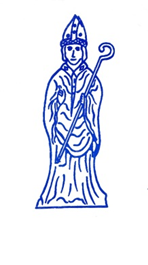 Higher Level Teaching Assistant – Commencing September 2022Salary: £14,387.86 (pro rata)28.75 hours Monday to Friday (Term Time Only plus Professional Development Days)The Governors of St Wilfrid’s Catholic Primary School, are seeking to appoint a Higher Level Teaching Assistant to join our friendly and welcoming team. The school will consider offering this contract, on a one year basis, to a newly qualified teacher who wishes to consolidate their practice. Your role will be to work alongside the class teacher to support the learning and assessment of pupils across the school, including the leading of intervention groups. An interest in Special Educational Needs would be an advantage. You will also be required to deliver at least one afternoon of PPA cover and classroom supervision for short term absences. This will be supported by class teachers with training provided.You will need a at last a level 2 qualification in English and maths (or equivalent), plus HLTA or QTS status. We can offer a happy, positive learning environment and a supportive staff. Candidates should also feel able to support the Catholic ethos of the school.Further details and the application forms are available to download from the school website at https://www.riponst-wilfrids.n-yorks.sch.uk/Vacancies/Completed application forms should be returned by e-mail to admin@stwcps.co.uk or by post to Headteacher, St Wilfrid’s Catholic Primary School, Church Lane, RIPON.  HG4 2ES.All applicants must be committed to playing a full part in the life of our school and actively support our mission statement.  St Wilfrid’s fully complies with Safer Recruitment procedures.  The closing date for applications is 3.30pm on Monday 20th June, with interviews scheduled for the week beginning Monday 27th June.St Wilfrid’s is committed to safeguarding and promoting the welfare of children and young people. Please note that for this post you will be required to undergo a Criminal Records Bureau Check.  